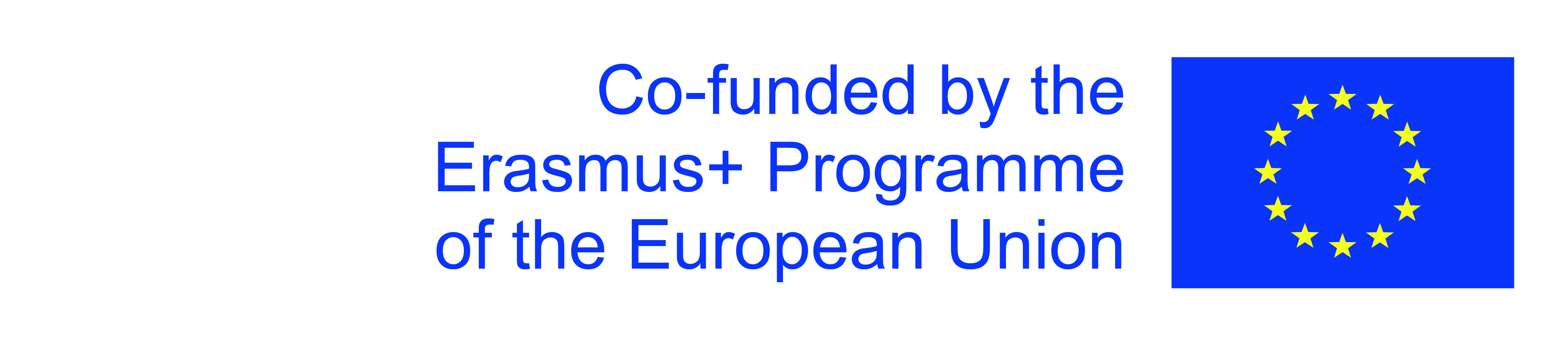 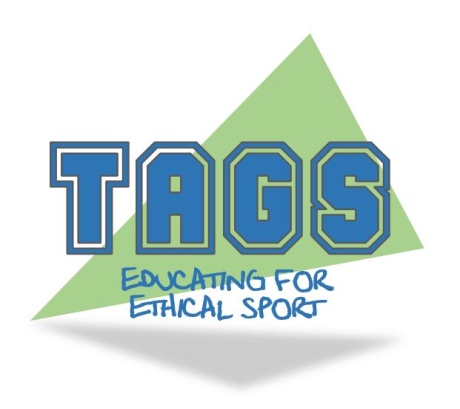 Εθνική Επιτροπή Αντί-Ντόπινγκ, Απόφαση (Ιούλιος 2014)ΗΒ Αντιντόπινγκ v Αθλητής ΡΠερίπτωση 19 –Πρόγραμμα Βιολογικού Διαβατηρίου ΑθλητήΛέξεις κλειδιάΔΕΠ; Άρθρο 21.2; Πρόγραμμα Βιολογικού Διαβατηρίου Αθλητή; Μη φυσιολογικές τιμές; Αιμοσφαιρίνη; Δικτυοερυθροκύτταρα. Αφυδάτωση; Πλάσμα αίματος; ΝτόπινγκΣύνοψηΟ αθλητής Ρ κατηγορήθηκε για Παράβαση των κανόνων Αντι-Ντόπινγκ ("ΠΚΑΝ") σύμφωνα με το άρθρο 2.3 21.2 των Κανόνων Αντί-Ντόπινγκ της Διεθνούς Ένωσης Ποδηλασίας (ΔΕΠ) για χρήση απαγορευμένης ουσίας και/ή μεθόδου για την αύξηση της αιμοσφαιρίνης στο αίμα του. Η υπόθεση παραπέμφθηκε στην Εθνική Επιτροπή Αντί-Ντόπινγκ για επίλυση σύμφωνα με τους Κανόνες Αντί-Ντόπινγκ της ΔΕΠ. Ο αθλητής Ρ ισχυρίστηκε ότι κατά τη στιγμή παροχής του Δείγματος έπασχε από αφυδάτωση επειδή είχε καταναλώσει υπερβολική ποσότητα αλκοόλ περίπου 32 ώρες πριν. Επιβλήθηκε ποινή αποκλεισμού δύο ετών.Ιστορικό γεγονότωνΟ Αθλητής Ρ, ποδηλάτης, κατηγορήθηκε με άρθρο 21.2 για ΠΚΑΝ με τους Κανόνες Αντί-Ντόπινγκ της ΔΕΠ για χρήση απαγορευμένης ουσίας και/ή μεθόδου για την αύξηση της αιμοσφαιρίνης στο αίμα του. Ένα δείγμα ελήφθη στις 22 Σεπτεμβρίου 2012 στο πλαίσιο του προγράμματος Βιολογικού Διαβατηρίου Αθλητή (ΠBΔΑ). Αυτό ήταν το πρώτο δείγμα που έπρεπε να ληφθεί από τον αθλητή Ρ μετά την είσοδό του στο πρόγραμμα, και μέσα στους επόμενους πέντε μήνες, λήφθηκαν τέσσερα επιπλέον δείγματα για να σχηματίσουν το διαχρονικό προφίλ του. Αυτό στη συνέχεια έδειξε ότι η δοκιμή στις 22 Σεπτεμβρίου 2012 περιείχε σημαντικά μη φυσιολογικά επίπεδα αιμοσφαιρίνης και δικτυοερυθροκυττάρων.Κατά την απαγγελία κατηγορίας στο πλαίσιο προγράμματος BΔΑ, οι κατευθυντήριες γραμμές λειτουργίας της WADA απαιτούν ότι κάθε στάδιο μετά την ανίχνευση να υπόκειται σε επανεξέταση από ειδικούς. Ένας μεμονωμένος εμπειρογνώμονας αρχικά εξετάζει την άτυπη αξία για να καθορίσει εάν το αποτέλεσμα είναι φυσιολογικής ή παθολογικής κατάστασης. Στη συνέχεια, μια ομάδα τριών εμπειρογνωμόνων εξετάζει εάν μπορεί να επιτευχθεί ομόφωνη γνώμη για να αποδειχθεί η πιθανότητα να έχει χρησιμοποιηθεί μια απαγορευμένη ουσία ή μέθοδος. Αυτό γίνεται επειδή τα συμπεράσματα που προκύπτουν από ένα διαχρονικό προφίλ απαιτούν επιστημονική κρίση για να εξακριβωθεί η σημασία των παρατηρούμενων ανωμαλιών στο προφίλ και σε αντίθεση με το Ανεπιθύμητο Αναλυτικό Εύρημα, το οποίο, γενικά, αντιμετωπίζεται ως αντικειμενικό γεγονός.Αιτιολόγηση και απόφαση του δικαστηρίουΟ αθλητής Ρ δέχθηκε ότι οι τιμές αιμοσφαιρίνης και δικτυοερυθροκυττάρων στο δείγμα της 22 Σεπτεμβρίου 2012 ήταν ανώμαλες, αλλά αρνήθηκε ότι είχε ποτέ πάρει ή χρησιμοποιήσει απαγορευμένη ουσία ή μέθοδο. Ισχυρίστηκε ότι κατά τη στιγμή της δοκιμής είχε υποστεί σοβαρή αφυδάτωση έχοντας βρεθεί σε κραιπάλη αλκοόλ περίπου 32 ώρες νωρίτερα και βασίστηκε σε ιατρικά αποδεικτικά στοιχεία για να υποστηρίξει ότι αυτή ήταν η αιτία των ανωμαλιών στο δείγμα.Η επιτροπή Αντί-Ντόπινγκ του ΗΒ ισχυρίστηκε ότι τα ανώμαλα επίπεδα αιμοσφαιρίνης και δικτυοερυθροκυττάρων στο δείγμα του Αθλητή Ρ ήταν συνεπή με τη χρήση ερυθροποιητικού διεγερτικού που είχε διακοπεί περίπου 10 έως 14 ημέρες πριν από τη λήψη του δείγματος. Η ΑΝΗΒ βασίστηκε σε ιατρικά αποδεικτικά στοιχεία για να υποστηρίξει ότι η αφυδάτωση που προκαλείται από οινόπνευμα δεν θα είχε προκαλέσει τα αποτελέσματα που παρουσιάστηκαν στο δείγμα της 22ης Σεπτεμβρίου 2012.Το Δικαστήριο εξέτασε τα ιατρικά στοιχεία που προσκόμισαν αμφότερες οι πλευρές και έκρινε ότι τα επιστημονικά στοιχεία που υποστηρίζουν την εξήγηση που πρότεινε ο αθλητής Ρ δεν μπορούσαν να εξηγήσουν τις μη φυσιολογικές τιμές είτε της αιμοσφαιρίνης είτε των δικτυοερυθροκυττάρων στο δείγμα της 22 Σεπτεμβρίου 2012. Τα αποδεικτικά στοιχεία της ΑΝΗΒ προτιμήθηκαν και ήταν επαρκή για να αποδείξουν την κατηγορία. Επιπλέον, το Δικαστήριο δεν δέχθηκε τα αποδεικτικά στοιχεία του αθλητή Ρ ότι δεν κατανάλωσε ουσιαστικά νερό κατά τη διάρκεια μιας περιόδου 32 ωρών και συνεπώς ήταν σοβαρά αφυδατωμένος μετά από υπερβολική κατανάλωση αλκοόλ και υποστήριξε ότι ως επαγγελματίας ποδηλάτης ήταν αδιανόητο ότι δεν θα είχε καταναλώσει τουλάχιστον κάποια ρευστά για την προετοιμασία ενός αγώνα στον οποίο εκπροσωπούσε τη χώρα του την επόμενη μέρα. Επιβλήθηκε ποινή αποκλεισμού δύο ετών.Σημεία μάθησηςΣτις περιπτώσεις των ΒΔΑ, δεδομένου ότι υπάρχει μόνο έμμεση ανίχνευση της απαγορευμένης ουσίας/μεθόδου, το βάρος της απόδειξης ανήκει εξ ολοκλήρου στον Εθνικό Οργανισμό Αντι-Ντόπινγκ, προκειμένου να αποδείξει, με επάρκεια στο δικαστήριο, την κατηγορία, να αντικρούσει οποιαδήποτε εξήγηση από τον Αθλητή Ρ ότι μια απαγορευμένη ουσία έχει προκαλέσει την ανωμαλία στο ΒΔΑ. Αυτό αναμφίβολα θα βασίζεται σε ιατρικά στοιχεία.Τα αποδεικτικά στοιχεία των εμπειρογνωμόνων θα εξεταστούν λεπτομερώς σχετικά με τον αν  στηρίζουν την εξήγηση που προβάλλει ο αθλητής και σε σχέση με  αποδεικτικά στοιχεία στα οποία βασίζονται.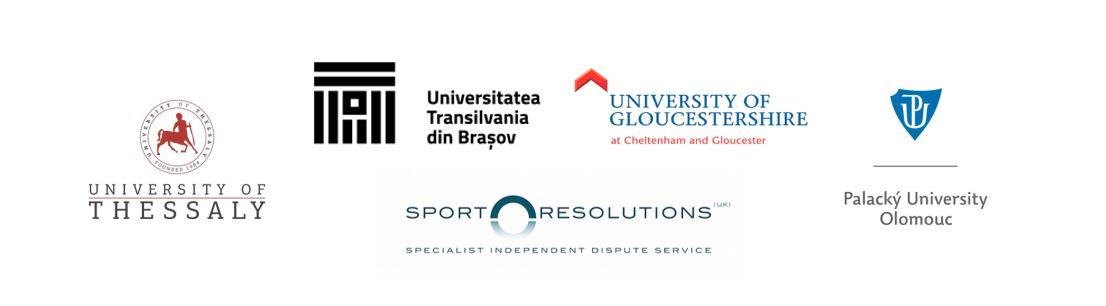 